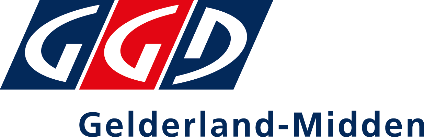 Arnhem_brief_met_logoGeachte collega,Hierbij verwijs ik bovengenoemde zuigeling naar u door voor verder onderzoek. Reden verwijzing:  aanhoudend geelzienRisicofactoren: 	O	Prematuur geboren    _______    wekenO	Asfyxie			O 	Bloedgroepantagonisme			O	sufheid / meldt zich niet voor voedingVraagstelling
Graag uw bepaling van het totaal en geconjugeerd bilirubinegehalte én de interpretatie hiervan, conform de samenwerkingsafspraken op Baby ziet geel | Onze Huisartsen. Hier vindt u ook een grafiek die hierbij behulpzaam kan zijn.Vriendelijke groet,Team JGZ GGD GM  Graag ontvangen wij een terugkoppeling via:  ggdgelderlandmiddenjgz04@zorgmail.nl  (JGZ 0-4)  ggdgelderlandmiddenjgz418@zorgmail.nl (JGZ 4-18)U kunt de brief ook retourneren naar:  GGD Gelderland-Midden
Antwoordnummer 1542
6800 WC ArnhemBij doorverwijzing verzoek ik u deze brief samen met uw eigen verwijzing mee te geven. 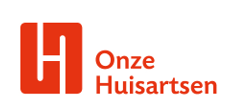 Terugkoppeling verwijzing Betreft	: Naam cliënt/patiënt	: Geboortedatum	: Datum labuitslag	        :
Totaal geconjugeerd serumbilirubine TSB _____________ micromol/L.
Geconjugeerd serumbilirubine TcB __________________ micromol/L.Verwezen naar kinderarts ja / neeIndien ja, welke instelling___________________________________Datum	__________________
Naam huisarts/specialist	__________________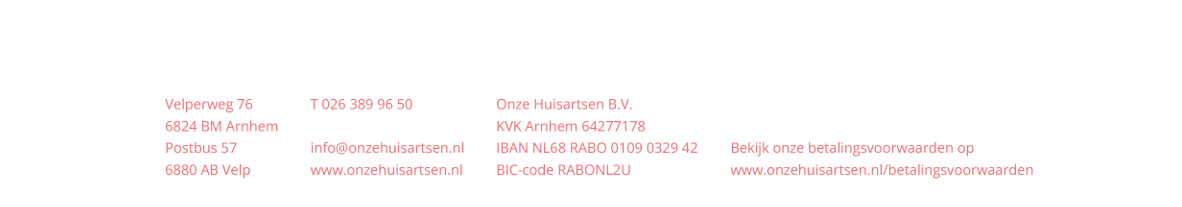 